П О С Т А Н О В Л Е Н И Е	В соответствии с Положением о наградах и почётных званиях Петропавловск-Камчатского городского округа от 24.07.2008 № 51-нд,  Решением Городской Думы Петропавловск-Камчатского городского округа от 01.06.2011 № 395-нд «О представительских расходах и расходах, связанных с приобретением подарочной и сувенирной продукции в Городской Думе Петропавловск-Камчатского городского округа»,    ПОСТАНОВЛЯЮ:Наградить Почётной грамотой Главы Петропавловск-Камчатского городского округа (в рамке):за многолетний добросовестный труд, высокий профессионализм, личный вклад в развитие кадровой службы администрации Петропавловск-Камчатского городского округа и в связи с 60-летием со дня рождения: Вручить цветы.ГлаваПетропавловск-Камчатского городского округа                                                                               В.А. Семчев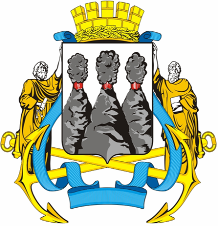 ГЛАВАПЕТРОПАВЛОВСК-КАМЧАТСКОГОГОРОДСКОГО ОКРУГА26  июля  2011 г. № 9О награждении Почётной грамотой Главы Петропавловск-Камчатского городского округа Таровой Л.С.  Тарову Любовь Сергеевну  -  заместителя руководителя Аппарата администрации Петропавловск-Камчатского городского округа.  